Una primera mirada de la sociedad jalisciense sobre la innovación socialA first look of the Jalisco society on social innovationA primeira sociedade Jalisciense olhar em inovação social
Rocío Calderón García
Universidad de Guadalajara
rocio.calderon@jalisco.gob.mxResumenEn el presente artículo se presenta un avance parcial del proyecto sobre la percepción de los jaliscienses sobre la innovación social, llevada a cabo en el primer semestre del 2016 con el objetivo de conocer la opinión que los jaliscienses tienen sobre la innovación, la creatividad, sus principales barreras, las áreas de oportunidad, así como los principales incentivos a través de políticas sociales, que nos permitan generar espacios para enfrentar retos sociales, ambientales, políticos y económicos en Jalisco, México, reconociendo que la innovación social permite la generación de nuevas ideas (productos, servicios y modelos) que simultáneamente satisface necesidades sociales y crean nuevas relaciones de colaboración.Palabras claves: Innovación social, percepción, creatividad.AbstractThis article presents a partial progress of the project on the perception of the Jalisco people on social innovation, carried out in the first half of 2016 with the objective of knowing the opinion that the Jalisco people have about innovation, creativity, their Main barriers, areas of opportunity, as well as the main incentives through social policies that allow us to generate spaces to face social, environmental, political and economic challenges in Jalisco, Mexico, recognizing that social innovation allows the generation of new ideas (Products, services and models) that simultaneously satisfy social needs and create new collaborative relationships.Key words: Social innovation, perception, creativity.ResumoNeste artigo um progresso parcial do projeto na percepção de Jalisco em inovação social, realizado no primeiro semestre de 2016, a fim de saber a opinião de que de Jalisco tem na inovação, criatividade, apresentou o seu principais barreiras, áreas de oportunidade, bem como grandes incentivos através de políticas sociais que nos permitem criar oportunidades para enfrentar os desafios sociais, ambientais, políticos e econômicos em Jalisco, no México, reconhecendo que a inovação social permite a geração de novas ideias (produtos, serviços e modelos) que satisfaz simultaneamente as necessidades sociais e criar novas parcerias.Palavras-chave: Inovação Social, percepção, criatividade.Fecha recepción:   Junio 2016          Fecha aceptación: Diciembre 2016IntroducciónEl capital social es una fuente importante para innovar así como para resolver problemas apremiantes que enfrentamos hoy en día relacionados con la salud, el medio ambiente, la pobreza, la inseguridad, entre otros, los cuáles pueden atenderse de forma colectiva mediante soluciones globales y de cooperación tanto local, como nacional e internacional, para recuperarnos de las crisis económicas y transitar hacia una trayectoria de crecimiento más sostenible se necesitan nuevas fuentes de desarrollo , que permitan elevar la calidad de vida de las personas.	El proceso de innovación se genera a través de un ecosistema en la que participan coordinadamente instituciones de educación superior, centros de investigación, gobierno, entidades financieras, empresas y sociedad civil basadas e  las siguientes premisas: “…la innovación es una prioridad debido a que sólo a través de ella podemos incrementar la competitividad de  nuestras economías y lograr tasas de crecimiento y generación de riquezas, como los recursos son escasos, se requiere una focalización de esfuerzos en áreas de mayor impacto, para desarrollar una estrategia integral, es necesario establecer mecanismos de coordinación entre los agentes y los mecanismos de rendición de cuentas permiten revisar y mejorar continuamente las políticas públicas”,  sustentándose en los siguientes pilares: “…mercado nacional e internacional, generación de conocimiento con orientación estratégica, fortalecimiento a la innovación empresarial, financiamiento a la innovación, capital humano y marco regulatorio e institucional”	En el presente estudio se destaca en el primer apartado el marco teórico y conceptual de la innovación a través del cambio social y su definición y elementos principales, en el segundo apartado se muestra el entorno metodológico destacando el objetivo de la investigación que para esta etapa se destaca el diseño y validación de la encuesta “percepción jalisciense sobre la innovación social 2016 que sirva como instrumento para recoger el imaginario de los jaliscienses, aplicando como prueba piloto 101 casos de estudio, en el apartado tres se muestran los resultados a través de una serie de gráficas y tablas sobre los informantes claves en los temas abordados sobre la innovación social, en el último apartado se destacan las conclusiones del estudio y recomendaciones para mejorar la encuesta.1. Marco teórico y conceptual1.1. La innovación a través del cambio socialPara entender el concepto de innovación social nos remitiremos a las teorías del cambio dado que la humanidad se encuentra en constante dinamismo así tenemos que desde la antigüedad se caracterizaba por la producción de bienes para subsistir; posteriormente con la revolución industrial se crean modelos de organización política y social;  en este sentido tenemos posturas clásicas como el autor Hernert Spencernos que señala “…la sociedad es un organismo que comparte su aumento de tamaño, modificaciones, estructura, división de funciones así como el establecimiento de alianzas para su supervivencia” . 	En este mismo sentido tenemos que Augusto Comte pensador francés y fundador del positivismo consagra sus esfuerzos a reflexionar como el conocimiento objetivo que nos brinda la ciencia deberían aplicarse también a la ordenación de asuntos políticos, económicos y sociales, más allá de las ideologías apoyadas en la marginación, los intereses o los sentimientos dentro de su discurso complejo se establece una teoría del conocimiento, hacia una interpretación sobre el sentido de la historia y una posición política ante la sociedad, por tanto enfatiza que la humanidad progresa hacia el bienestar y la felicidad, poniendo el desarrollo científico y tecnológico como motor y meta de este proceso, al mismo tiempo entiende los problemas sociales como desórdenes orgánicos del sistema que integra el funcionamiento de todos considerando el progreso social paralelo al desarrollo de las ciencias, tomando en cuenta que “…el progreso científico no es nada si no culmina en una ciencia social…”.	Otro pensador importante es Oswald Spengler filosofo alemán quién expone dentro de sus principales obras “La decadencia de occidente” estableciendo un paralelismo  entre la historia y los organismos, estableciendo como principal tesis la pluralidad cultural de la humanidad, de donde podemos resaltar que las culturas crecen y se desarrollan y su plenitud se relaciona con el espacio y el tiempo.	Así mismo dentro de la compresión del cambio social tenemos también a Karl Marx filósofo intelectual y militante comunista de origen judío quien sentó las bases de la revolución social, destacando la “racionalidad” como elemento principal del cambio reflexionando sobre la transición de la irracionalidad a la racionalidad para la optimización de los recursos.	Es importante también destacar la aportación de Joseph Shumpeter (1883-1950) economista con formación austriaca, quién integró algunas aportaciones realizadas por Adams Smith, David Ricardo y Marx sobre el desarrollo económico, de Marx retoma que los procesos económicos son orgánicos y los cambios que se producen dentro de los sistemas organizacionales, introduce los conceptos de innovación como consecuencia del desarrollo .1.2. Concepto de innovación socialComo un primer acercamiento a la definición del concepto de innovación se toma la definición expresada a través de la Real Academia de la Lengua Española que lo define como: “la acción y efecto de innovar”, siendo innovar “mudar o alterar algo, introduciendo novedades .	Esta definición expresa acciones sobre la introducción de algo nuevo, relacionado con la creatividad y su acción, sea está económica, tecnológica y/o social.	Otra definición importante es la expresada a través del Manual de Oslo que en su tercera edición que la define como:Una innovación es la introducción de un nuevo, o significativamente mejorado, producto (bien o servicio), de un proceso, de un nuevo método de comercialización o de un nuevo método organizativo, en las prácticas internas de la empresa, la organización del lugar de trabajo o las relaciones exteriores  (OCDE/Eurostat, 2005).La innovación es un concepto que puede tener múltiples significados y actualmente se está debatiendo su concepto y aplicación,  para el caso de la innovación social está además deberá generar como valor agregado el satisfacer las necesidades sociales y además generar nuevas relaciones y colaboraciones que generen bienestar social.Siguiendo estos elementos podemos tomar la definición propuesta por la Comunicación de la Comisión Europea la cual plantea que:“La Innovación Social consiste en encontrar nuevas formas de satisfacer las necesidades sociales que no están adecuadamente cubiertas por el mercado o el sector público…o de producir los cambios de comportamiento necesarios para resolver los grandes retos de la sociedad…Capacitando a los ciudadanos y generando nuevas relaciones sociales y nuevos modelos de colaboración. Son, por tanto, al mismo innovadoras por sí mismas y útiles para capacitar a la sociedad e innovar”.Donde se destaca el desarrollo de nuevas ideas (productos, servicios y modelos) para satisfacer las necesidades sociales, creando nuevas relaciones y ofrecer mejores resultados por lo que la innovación social no solo es adecuada para la sociedad si no que a la vez mejora la capacidad de actuación de los ciudadanos, toma elementos de creatividad de la sociedad civil y organizaciones, así como comunidades locales y las empresas, basándose en cuatro elementos principales:“Identificación de nuevas, cubiertas o no necesidades socialesDesarrollo de nuevas soluciones en respuesta a estas necesidades socialesEvaluación de la eficiencia de las nuevas soluciones para satisfacer las necesidades sociales yAmpliación de las innovaciones sociales eficaces (Estrategia Europea 2020:2016)”.También es importante destacar que las innovaciones sociales pueden ser promovidas por personas y/o organizaciones de diversos sectores tales como el sector público, privado y Organizaciones de la Sociedad Civil.2. Entorno metodológicoEl objetivo general del presente estudio es analizar la percepción que sobre innovación social tienen los jaliscienses con la intención de proponer espacios que permitan fortalecer la cultura de relación y participación ciudadana.Teniendo como objetivos particulares:Diseñar y validad la encuesta “Percepción Jalisciense sobre la Innovación Social 2016” que sirva como instrumento para recoger el imaginario de los jaliscienses.Aplicar como prueba piloto la encuesta de Innovación Social a 101 Jaliscienses para revisar si las preguntas se encuentran bien planteadas de acuerdo a lo que se desea medir.Validar  la consistencia interna del instrumento a través del Coeficiente Alfa de CronbachSe utilizó el paradigma cuantitativo a través del diseño de una encuesta administrada en línea a través de la plataforma del surverymonkey, tomando como población de estudio una muestra representativa para la validación de la encesta a 101 habitantes del estado de Jalisco, México, con acceso a INTERNET, el cuestionario consistió en 18 ítems.La encuesta se dividió en tres módulos:1. Datos sociodemográficos:2. Vocacionamiento en Jalisco para la Innovación Social3. Metodologías, retos, barreras y áreas de oportunidad para detonar la innovación social.Técnicas de análisisPara el análisis de la información se realizó un análisis descriptivo, promedios y porcentajes.3. ResultadosLa muestra se realizó al azar a través de redes sociales es importante destacar el interés en estos temas sobre todo en estudiantes de posgrado participando con un 56.5% sobre todo a nivel maestría con un 29.7%, seguido de  estudiantes de doctorado 21.8%, también se tuvo una buena respuesta de estudiantes de licenciatura con un porcentaje del 25.7%.De las observaciones a la encuesta consideraron importante que la definición de innovación social fuera una pregunta abierta y posteriormente se pudiera codificar, así mismo trabajar en la interpretación de los datos a través de una correlación por género, edad y nivel de estudios.Gráfica No. 1Fuente: Elaboración propia, para el estudio “La percepción de los Jaliscienses de Innovación Social 2016”.En relación a los rangos de edad se tuvo una mayor participación de personas que se encontraban entre los 30 a los 50 y más, destacando la innovación como “nuevas ideas que funcionan”, y la necesidad de tener apoyos a través de las redes sociales, también vinculan la innovación con el desarrollo económico a través de la tecnología.También se indicó que los proyectos de innovación deben de entender su entorno y comprender las acciones y responsabilidades que se deberán emprender para tener éxito.Gráfica No. 2Fuente: Elaboración propia, para el estudio “La percepción de los Jaliscienses de Innovación Social 2016”.De las personas que participaron dentro de este primer piloto se destaca también una mayor participación del sexo femenino con  un 57%  al mismo tiempo que reiteraron la necesidad que se pueda realizar una correlación por género de cada una de las variables que se presenta en la encuesta.  De acuerdo al Banco de Desarrollo de América Latina la situación de las mujeres en el mundo es mucho mejor que la de hace dos décadas. En América Latina, por ejemplo, 70 millones de mujeres se sumaron a la fuerza laboral en los últimos 20 años, en un fenómeno que contribuyó significativamente a reducir la pobreza y las desigualdades y, con ello, a mejorar su situación en la sociedad, así mismo se destaca que De cara al futuro, para incidir en la igualdad de género real, será imprescindible que las mujeres ocupen cargos representativos en la sociedad e impartan su liderazgo.Gráfica No. 3Fuente: Elaboración propia, para el estudio “La percepción de los Jaliscienses de Innovación Social 2016”.De los participantes en la prueba piloto se destaca que la mayoría de ellos 75% se encuentran actualmente trabajando en alguna actividad, esto coincide con los rangos de edad de 30 y más que mayoritariamente contestaron la encuesta, teniendo una visión positiva sobre la innovación social sobre todo a través del emprendimiento y las redes de colaboración, para contribuir a realizar cambios sistémicos, además de ser capaces de combinar las capacidades de gestión, la creatividad y el liderazgo entendiendo a la innovación como un fenómeno que gira en torno a las organizaciones como estructuras creadas por el ser humano y como se relaciona con su entorno.Gráfica No. 4Fuente: Elaboración propia, para el estudio “La percepción de los Jaliscienses de Innovación Social 2016”.De las definiciones sobre el término de innovación social la mayor parte de los encuestados lo relacionaron con la solución de un problema social de forma justa y efectiva, así como la generación de nuevas ideas tomando en cuenta los productos, servicios y modelos pero con la condición que se atiendan necesidades sociales y otro elemento importante que se destacó fue la relación de redes de colaboración.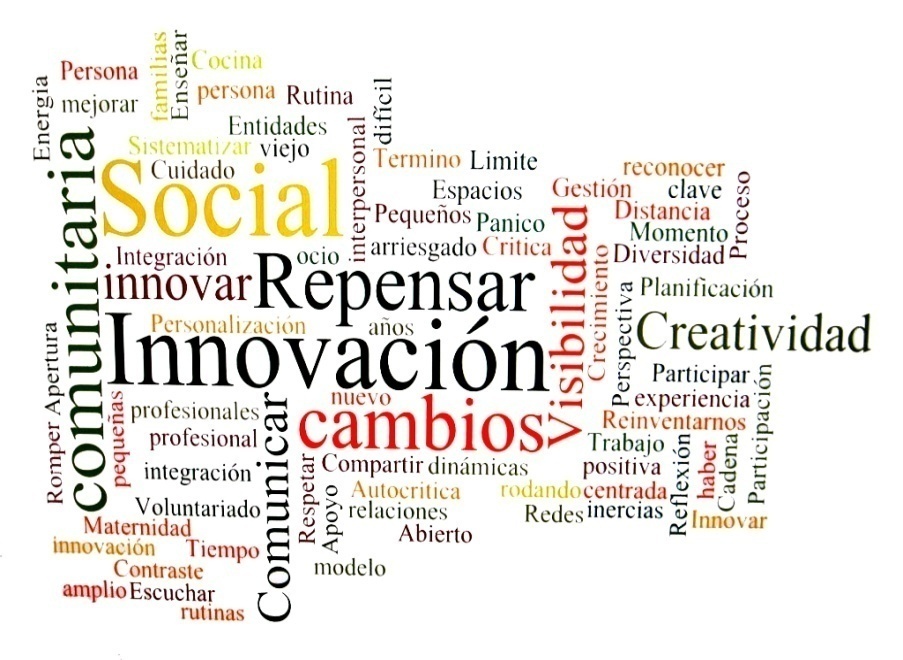 En menor proporción se destacó sobre el proceso de creación, imposición de nuevas prácticas sociales así como aquellas prácticas que más o menos directivamente posibilitan que in individuo o grupo responda a una necesidad o un conjunto de necesidades sociales no satisfechas.Cuadro No. 1Fuente: Elaboración propia, para el estudio “La percepción de los Jaliscienses de Innovación Social 2016”.En relación a la relevancia de la innovación social la mayor parte de los que participaron en el estudio señalaron como relevante el generar nuevos conocimientos y soluciones a problemas que se encuentran relacionados con la salud, el medio ambiente, la pobreza, la seguridad entre otros así como el poder apoyar para el desarrollo económico sostenido y la productividad, también se destaca con un 44.6%  sobre la importancia de la innovación social para elevar la calidad de vida de las personas.Cuadro No. 2Fuente: Elaboración propia, para el estudio “La percepción de los Jaliscienses de Innovación Social 2016”.La innovación social tiene algo creativo y transformador la necesidad de poner en práctica las ideas a través de una actitud proactiva al cambio, utilizando de forma eficiente el conocimiento y las capacidades así fue descrita por los encuestados.Cuadro No. 3Fuente: Elaboración propia, para el estudio “La percepción de los Jaliscienses de Innovación Social 2016”.En relación a la pregunta sobre ¿Qué barreras existen en Jalisco para llevar a cabo innovaciones sociales?, la mayor parte de los participantes coincidieron en señalar sobre la falta de financiamiento para poner en práctica las iniciativas así mismo enfatizaron sobre la desarticulación de las actividades de investigación de las Universidades y Centros de Investigación con los problemas sociales de la población, también se hizo mención a la des actualización del marco institucional y las políticas públicas y la escaza participación ciudadana y comunitaria en los problemas que los aquejan señalando también que la innovación social no es utilizada como una herramienta para la gestión pública.Cuadro No. 4Fuente: Elaboración propia, para el estudio “La percepción de los Jaliscienses de Innovación Social 2016”.Del reactivo sobre que nos debería proporcionar la educación para desarrollar el potencial como innovador social, un 72% señalaron la necesidad de crear estímulos para el desarrollo de nuevas ideas, así como fortalecer el pensamiento crítico 47%, señalando también el establecimiento de un clima de confianza, de aceptación, respecto y el fomentar la libertad de expresión. En este mismo sentido en el cuadro No. 5 se presentan las áreas de oportunidad para el fomento de la innovación social, destacando la mejora, equidad y calidad educativa, el promover centros de innovación en los jóvenes, mejorar la vinculación del sistema educativo con el mercado laboral y el ampliar las oportunidades de los estudiantes para continuar sus estudios.Gráfica No. 5Fuente: Elaboración propia, para el estudio “La percepción de los Jaliscienses de Innovación Social 2016”.Cuadro No. 5Fuente: Elaboración propia, para el estudio “La percepción de los Jaliscienses de Innovación Social 2016”.Si buen la innovación social se puede presentar a través de la creatividad sin tener una estrategia definida también se puede diseñar una ruta a través de los procesos de aprendizaje conociendo nuestro contexto y desarrollando estrategias para la colaboración con el tejido social, buscar recursos para incubar la innovación y el promover intercambio y prácticas innovadoras en este sentido se puede apreciar en la siguiente gráfica que la mayor parte de los encuestados 48.9% señalaron la necesidad de tener un pensamiento orientada al diseño de estrategias que les permitan innovar sin embargo es importante también el observar que un 31.9% indicaron no conocer ninguna herramienta o metodología lo que hace necesario cursos de formación que nos permita realizar con éxito las ideas que se desean concretar y poder resolver así los problemas sociales más apremiantes de las comunidades para tener unos mejores niveles de bienestar y mejorar así la calidad de vida de las poblaciones.Gráfica No. 6Elaboración propia, para el estudio “La percepción de los Jaliscienses de Innovación Social 2016”.En relación a los principales retos que se deberá asumir la ciencia, tecnología e innovación para el desarrollo del estado de Jalisco, los participantes en el estudio mencionaron que la educación a la educación como el reto principal con un 62.4% sobre todo de calidad y con una cobertura que permita cubrir las expectativas de los jóvenes, seguido del medio ambiente, salud pública y seguridad alimentaria, destacando con un porcentaje mejor la investigación espacial.Gráfica No .8Elaboración propia, para el estudio “La percepción de los Jaliscienses de Innovación Social 2016”.En el presente gráfico podemos observar la percepción de los encuestados en relación al conocimiento sobre apoyos en Jalisco y a nivel nacional para el fomento de la innovación social a lo que podemos observar que el 42% mencionaron los concursos de ciencia donde Jalisco ha tenido un papel destacado a nivel nacional e internacional como los desarrollados por la Sociedad Latinoamericana de Ciencia y Tecnología (SOLACyT),  con los concursos proyecto multimedia, el Verano Nacional Científico de Estudiantes Sobresalientes, Código Ciencia entre otros, también se destacó con un 38% premios y reconocimientos y jornadas de innovación 30.% .Gráfica No. 9Elaboración propia, para el estudio “La percepción de los Jaliscienses de Innovación Social 2016”.Otro tema que fue tocado es el relacionado con las políticas de innovación social y si estas pueden resolver los problemas en el estado de Jalisco, donde los participantes en la muestra del presente estudio indicaron que la inclusión social, la gestión y el medio ambiente serían los temas que dentro de la política gubernamental son más recurrentes seguidos de la democracia y participación ciudadana que son abordados a través del Plan Estatal de Desarrollo Visión 2030.Gráfica No. 10Elaboración propia, para el estudio “La percepción de los Jaliscienses de Innovación Social 2016”.Acerca de los facilitadores e incentivos para potenciar la innovación social en Jalisco le dieron una importancia alta al financiamiento tanto en etapas tempranas como maduras, seguidas de los programas de estímulos para la formación de ideas que respondan a necesidades sociales, otro elemento importante fue el poder realizar alianzas público-privadas para escalar y replicar las innovaciones sociales exitosas, así como el fomento de cultura de emprendimiento e innovación social.Cuadro No. 6Elaboración propia, para el estudio “La percepción de los Jaliscienses de Innovación Social 2016”.ConclusionesLa innovación social es un proceso de aprendizaje colectivo con fin de generar bienestar social necesario para avanzar más allá de las oportunidades del mercado y tecnológicas, integrando equipos  con capacidades de aprendizaje y generación de conocimientos, integrando la generación de ideas, capacidades y recursos.Se diseño y validó la encuesta sobre la percepción jalisciense sobre la innovación social donde los participantes  en el estudio la consideraron clara recomendando que la definición de innovación social fuera una pregunta abierta y posteriormente se pudiera codificar, así mismo trabajar en la interpretación de los datos a través de una correlación por género, edad y nivel de estudios.De las definiciones sobre el término de innovación social la mayor parte de los encuestados lo relacionaron con la solución de un problema social de forma justa y efectiva, así como la generación de nuevas ideas tomando en cuenta los productos, servicios y modelos pero con la condición que se atiendan necesidades sociales y otro elemento importante que se destacó fue la relación de redes de colaboración.Sobre las barreras que existen en Jalisco para llevar a cabo innovaciones sociales la mayor parte de los participantes coincidieron en señalar sobre la falta de financiamiento para poner en práctica las iniciativas así mismo enfatizaron sobre la desarticulación de las actividades de investigación de las Universidades y Centros de Investigación con los problemas sociales de la población, también se hizo mención a la des actualización del marco institucional y las políticas públicas y la escaza participación ciudadana y comunitaria en los problemas que los aquejan señalando también que la innovación social no es utilizada como una herramienta para la gestión pública.Y en relación a los retos que se deberá asumir la ciencia, tecnología e innovación para el desarrollo del estado de Jalisco, los participantes en el estudio mencionaron que la educación a la educación como el reto principal con un 62.4% sobre todo de calidad y con una cobertura que permita cubrir las expectativas de los jóvenes, seguido del medio ambiente, salud pública y seguridad alimentaria, destacando con un porcentaje mejor la investigación espacial.BibliografíaBiografías y vidas. (2004-2016). Recuperado el 1 de Agosto de 2016, de http://www.biografiasyvidas.com/Comité Intersectorial de Innovación. (2011). Plan Nacional de Innovación. México: Secretaría de Económia de México.De la Mata, G. (2010). Manuel de Innovación Social. Innovation for Social Change.Echeverría, J. (2008). El manual de Oslo y la Innovación Social. Arbor Ciencia, Pensamiento y Cultura , 609-611.Etzioni, A. y. (1992). Los cambios sociales. Fuentes, tipos y consecuencias. México: Fondo de Cultura Económica.European Commission. (2015). Guía de innovación social. Madrid: European Commission.FAECTA. (2014). La innovación social y las cooperativas: el impacto social de las cooperativas y experiencias innovadoras socialmente. Andalucía, España: FAECTA con apoyo de Grupo GEKOS.Montoya, O. (2004). Schumpeter, Innovación y determinismo tecnológico. Scientia et Technica , 209-213.OCDE. (2010). The OECD Innovation Strategy:Getting a Head Start on Tomorrow. OCDE.Real Academia Española. (2014). Diccionario de la Lengua Española. Recuperado el 02 de Agosto de 2016, de http://www.rae.es/obras-academicas/diccionarios/diccionario-de-la-lengua-espanolaRodríguez, A., & Alvarado, H. (2008). Claves de la Innovación Social en América Latina y el Caribe. Chile: CEPAL.Secretaría de General de Gobierno de México. (2013). Plan Naciona de Desarrollo 2013-2018. México: Secretaría General de Gobierno.Secretaría de Innovación, Ciencia y Tecnología de Jalisco. (2015). Agenda de Innovación. Guadalajara: SICyT, CONACyT.Violeta, D. (2016). Mujeres líderes, la mejor herramienta para el desarrollo social. Recuperado el 02 de Agosto de 2016, de Banco de Desarrollo de América Latina: https://www.caf.com/es/conocimiento/blog/blog/2016/mujeres-lideres-la-mejor-herramienta-para-el-desarrollo-social/De las siguientes definiciones ¿cual considera la más adecuada de acuerdo al vocacionamiento de Jalisco para emprender la innovación social?De las siguientes definiciones ¿cual considera la más adecuada de acuerdo al vocacionamiento de Jalisco para emprender la innovación social?Solución nueva a un problema social la cual es más efectiva, eficiente, sustentable o justa que la solución actual.46,0%Nuevas ideas (productos, servicios y modelos) que simultáneamente satisface necesidades sociales y crean nuevas relaciones de colaboración.37,0%Un proceso de creación, imposición y difusión de nuevas prácticas sociales en áreas muy diferentes de la sociedad.19,0%Como aquellas prácticas que más o menos directamente posibilitan que un individuo o un grupo respondan a una necesidad o a un conjunto de necesidades sociales no satisfechas. (J. L. Chambón, A. David y J. M. Devevey en 1982)19,0%Otro (especifique)2,0%¿Por qué considera que es importante la innovación social?¿Por qué considera que es importante la innovación social?Para generar nuevos conocimientos y soluciones a problemas relacionados con la salud, el medio ambiente, la pobreza, la seguridad, entre otros, además de lograr un crecimiento económico sostenido al estar sustentado en mejoras en productividad.63,4%Elevar la calidad de vida de las personas.44,6%Diseñar y producir nuevos bienes y servicios o utilizar técnicas más eficientes.21,8%¿Cómo se relaciona la creatividad con la innovación social?¿Cómo se relaciona la creatividad con la innovación social?Transformando las nuevas ideas y poniéndolas en práctica42,0%A través de una actitud proactiva al cambio22,0%Estableciendo sistemas de incentivos a la generación y puesta en marcha de ideas35,0%Utilizando eficientemente el conocimiento y las capacidades de los jóvenes para el desarrollo de sus ideas36,0%Otro (especifique)5,0%¿Qué barreras existen en Jalisco para llevar a cabo las innovaciones sociales?¿Qué barreras existen en Jalisco para llevar a cabo las innovaciones sociales?Falta de financiamiento de las iniciativas en sus etapas tempranas (financiamiento de pilotos, prototipos, etc)42,6%Falta de financiamiento de las iniciativas maduras para lograr su escalamiento y réplica.19,8%Desarticulación de las actividades de investigación de las universidades y centros de investigación con problemas y necesidades sociales de la población.34,7%Deficientes servicios de apoyo a la innovación social.19,8%El marco institucional y de política pública genera un entorno poco favorable.23,8%Poca valoración del rol de las comunidades en la solución de problemáticas sociales22,8%Escasa participación ciudadana y comunitaria en los procesos de innovación social23,8%La innovación social no se utiliza como una herramienta de gestión pública.23,8%Otro (especifique)2,0%¿Cuáles considera que pueden ser las principales oportunidades para fomentar la innovación social?¿Cuáles considera que pueden ser las principales oportunidades para fomentar la innovación social?Ampliar las oportunidades de los estudiantes para continuar sus estudios.23,0%Mejorar la equidad y calidad de la educación36,0%Establecer programas escolares que faciliten la transición de la escuela al trabajo26,0%Proporcionar incentivos para que los jóvenes continúen sus estudios19,0%Una mejor vinculación del sistema educativo con el mercado laboral36,0%Promover centros de innovación para los jóvenes38,0%Invertir en infraestructura de TIC´S19,0%Otro (especifique)2,0%Clasifique de acuerdo a su grado de importancia los principales facilitadores, incentivos o potenciadores que tiene la innovación social en Jalisco.Clasifique de acuerdo a su grado de importancia los principales facilitadores, incentivos o potenciadores que tiene la innovación social en Jalisco.Clasifique de acuerdo a su grado de importancia los principales facilitadores, incentivos o potenciadores que tiene la innovación social en Jalisco.Clasifique de acuerdo a su grado de importancia los principales facilitadores, incentivos o potenciadores que tiene la innovación social en Jalisco.ÍtemsImportancia AltaImportancia MediaImportancia BajaFinanciamiento de las iniciativas en sus etapas tempranas (financiamiento de pilotos, prototipos, etc)67276Financiamiento de las iniciativas maduras para lograr su escalamiento y réplica.57385Programas de estímulo para la formulación de ideas que respondan a necesidades sociales573310Iniciativas de sistematización y medición de innovaciones sociales (Indicadores de IS, catálogo de innovaciones sociales).325314Fomento de cultura de emprendimiento e innovación socia454310Iniciativas de reconocimiento y visibilización (concursos, premios, publicaciones especializadas).34559Las alianzas público privadas para escalar y replicar innovaciones sociales exitosas.56338